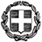 ΠΡΟΣΚΛΗΣΗ ΕΚΔΗΛΩΣΗΣ ΕΝΔΙΑΦΕΡΟΝΤΟΣΤριήμερης εκπαιδευτικής εκδρομής- Μετακίνησης στη Θεσσαλονίκη	Παρακαλούμε όσα ταξιδιωτικά γραφεία το επιθυμούν, να εκδηλώσουν ενδιαφέρον και να υποβάλουν τις προσφορές τους σχετικά  με την εκδρομή-μετακίνηση.Η προσφορά κατατίθεται κλειστή και σε έντυπη μορφή (όχι με email ή fax) στο Σχολείο. Με κάθε προσφορά κατατίθεται από το ταξιδιωτικό γραφείο απαραιτήτως και Υπεύθυνη Δήλωση ότι διαθέτει: « Βεβαίωση συνδρομής των νόμιμων προϋποθέσεων λειτουργίας τουριστικού γραφείου», η οποία βρίσκεται σε ισχύ.Απαραίτητη η επιβεβαίωση διαθεσιμότητας δωματίωνΑπαραίτητα όλα τα μέτρα υγιεινής και ασφάλειας σε όλο το φάσμα των υπηρεσιών και των χώρων του ξενοδοχείου δωμάτια, εστιατόρια και κοινόχρηστοι χώροιΑπαραίτητα όλα τα μέτρα υγιεινής και ασφάλειας στο πούλμανΗ  Διευθύντρια του Λυκείου      Μαρία ΚλουκινιώτουΕΛΛΗΝΙΚΗ ΔΗΜΟΚΡΑΤΙΑΥΠΟΥΡΓΕΙΟ ΠΑΙΔΕΙΑΣ ΚΑΙ ΘΡΗΣΚΕΥΜΑΤΩΝ- - - - -ΠΕΡΙΦΕΡΕΙΑΚΗ Δ/ΝΣΗ Π.Ε. ΚΑΙ Δ.Ε. ΑΤΤΙΚΗΣΔΙΕΥΘΥΝΣΗ ΔΕΥΤΕΡΟΒΑΘΜΙΑΣ ΕΚΠΑΙΔΕΥΣΗΣΒ΄ ΑΘΗΝΑΣΓΕΛ ΕΛΛΗΝΟΓΑΛΛΙΚΗΣ ΣΧΟΛΗΣ ΑΓΙΟΣ ΙΩΣΗΦΗμερομηνία:  17/2/2023Αρ. Πρ.: 128ΠΡΟΣ:Τουριστικά Γραφεία1ΣΧΟΛΕΙΟΙΔΙΩΤΙΚΟ ΓΕΝΙΚΟ ΛΥΚΕΙΟ ΕΛΛΗΝΟΓΑΛΛΙΚΗΣ ΣΧΟΛΗΣ « ΑΓΙΟΣ ΙΩΣΗΦ »2ΠΡΟΟΡΙΣΜΟΣ/ΟΙ-ΗΜΕΡΟΜΗΝΙΑ ΑΝΑΧΩΡΗΣΗΣ ΚΑΙ ΕΠΙΣΤΡΟΦΗΣΘΕΣΣΑΛΟΝΙΚΗΑΝΑΧΩΡΗΣΗ 16/3/2023ΕΠΙΣΤΡΟΦΗ 18/3/20233ΠΡΟΒΛΕΠΟΜΕΝΟΣ ΑΡΙΘΜΟΣ ΣΥΜΜΕΤΕΧΟΝΤΩΝ(ΜΑΘΗΤΕΣ-ΚΑΘΗΓΗΤΕΣ)63 ΜΑΘΗΤΕΣ ΤΗΣ Β΄ΛΥΚΕΙΟΥ & 05 ΣΥΝΟΔΟΙ4ΜΕΤΑΦΟΡΙΚΟ ΜΕΣΟ/Α-ΠΡΟΣΘΕΤΕΣ ΠΡΟΔΙΑΓΡΑΦΕΣΠΟΥΛΜΑΝ, ΤΟ ΟΠΟΙΟ ΘΑ ΒΡΙΣΚΕΤΑΙ ΣΤΗΝ ΑΠΟΚΛΕΙΣΤΙΚΗ ΔΙΑΘΕΣΗ ΤΟΥ ΣΧΟΛΕΙΟΥ ΚΑΘ’ ΟΛΗ ΤΗ ΔΙΑΡΚΕΙΑ ΤΗΣ ΕΚΔΡΟΜΗΣ, ΚΑΙ ΓΙΑ ΟΛΕΣ ΤΙΣ ΜΕΤΑΚΙΝΗΣΕΙΣ ΠΑΡΑΚΑΛΟΥΜΕ ΝΑ ΔΟΘΕΙ ΠΑΡΑΛΛΗΛΑ ΠΡΟΣΦΟΡΑ ΚΑΙ ΓΙΑ ΤΟ ΣΥΝΔΙΑΣΜΟ ΜΕΤΑΦΟΡΙΚΩΝ ΜΕΣΩΝ ΩΣ ΕΞΗΣ:ΤΡΑΙΝΟ ΓΙΑ ΤΗΝ ΜΕΤΑΚΙΝΗΣΗ ΑΘΗΝΑ-ΘΕΣΣΑΛΟΝΙΚΗ ΚΑΙ ΕΠΙΣΤΡΟΦΗ  ΠΟΥΛΜΑΝ ΓΙΑ ΟΛΕΣ ΤΙΣ ΥΠΟΛΟΙΠΕΣ ΜΕΤΑΚΙΝΗΣΕΙΣ 5ΚΑΤΗΓΟΡΙΑ ΚΑΤΑΛΥΜΑΤΟΣ-ΠΡΟΣΘΕΤΕΣ ΠΡΟΔΙΑΓΡΑΦΕΣΞΕΝΟΔΟΧΕΙΟ 5* ΣΤΟ ΚΕΝΤΡΟ ΤΗΣ ΠΟΛΗΣ, ΜΕ ΗΜΙΔΙΑΤΡΟΦΗ ΚΑΙ ΜΕ ΤΟΥΣ/ΤΙΣ ΜΑΘΗΤΕΣ/ΤΡΙΕΣ ΤΟΥ ΣΧΟΛΕΙΟΥ ΝΑ ΔΙΑΜΕΝΟΥΝ ΣΥΓΚΕΝΤΡΩΜΕΝΟΙ ΣΕ ΕΝΑΝ  ΟΡΟΦΟ ΩΣΤΕ ΝΑ ΜΗΝ ΑΝΑΜΙΧΘΟΥΝ ΜΕ ΜΑΘΗΤΕΣ ΑΛΛΩΝ ΣΧΟΛΕΙΩΝ ΠΟΥ ΤΥΧΟΝ ΘΑ ΔΙΑΜΕΝΟΥΝ ΣΤΟ ΙΔΙΟ ΞΕΝΟΔΟΧΕΙΟ. ΔΙΚΛΙΝΑ, ΤΡΙΚΛΙΝΑ ή ΤΕΤΡΑΚΛΙΝΑ ΔΩΜΑΤΙΑ ΓΙΑ ΤΟΥΣ ΜΑΘΗΤΕΣΜΟΝΟΚΛΙΝΑ ΓΙΑ ΤΟΥΣ ΣΥΝΟΔΟΥΣ 6ΛΟΙΠΕΣ ΥΠΗΡΕΣΙΕΣ (ΠΡΟΓΡΑΜΜΑ, ΠΑΡΑΚΟΛΟΥΘΗΣΗ ΕΚΔΗΛΩΣΕΩΝ, ΕΠΙΣΚΕΨΗ ΧΩΡΩΝ, ΓΕΥΜΑΤΑ κ.τ.λ.)ΗΜΕΡΗΣΙΑ ΕΚΔΡΟΜΗ ΣΤΟ ΟΧΥΡΟ ΡΟΥΠΕΛ ΚΑΙ ΣΤΗ ΛΙΜΝΗ ΚΕΡΚΙΝΗΕΠΙΣΚΕΨΗ ΣΤΗ ΒΕΡΓΙΝΑ ΚΑΙ ΣΤΗΝ ΕΔΕΣΣΑ (ΚΑΤΑΡΑΧΤΕΣ)  ΤΗΝ ΗΜΕΡΑ ΜΕΤΑΒΑΣΗΣ ή ΕΠΙΣΤΡΟΦΗΣ ΑΠΟ ΘΕΣΣΑΛΟΝΙΚΗ7ΥΠΟΧΡΕΩΤΙΚΗ ΑΣΦΑΛΙΣΗ ΕΥΘΥΝΗΣ ΔΙΟΡΓΑΝΩΤΗΝΑΙ8ΠΡΟΣΘΕΤΗ ΠΡΟΑΙΡΕΤΙΚΗ ΑΣΦΑΛΙΣΗ ΚΑΛΥΨΗΣΕΞΟΔΩΝ ΣΕ ΠΕΡΙΠΤΩΣΗ ΑΤΥΧΗΜΑΤΟΣ Ή ΑΣΘΕΝΕΙΑΣ ΝΑΙ9ΤΕΛΙΚΗ ΣΥΝΟΛΙΚΗ ΤΙΜΗ ΟΡΓΑΝΩΜΕΝΟΥ ΤΑΞΙΔΙΟΥ (ΣΥΜΠΕΡΙΛΑΜΒΑΝΟΜΕΝΟΥ  Φ.Π.Α.)ΝΑΙ10ΕΠΙΒΑΡΥΝΣΗ ΑΝΑ ΜΑΘΗΤΗ                                                                 (ΣΥΜΠΕΡΙΛΑΜΒΑΝΟΜΕΝΟΥ Φ.Π.Α.)ΝΑΙ11ΚΑΤΑΛΗΚΤΙΚΗ ΗΜΕΡΟΜΗΝΙΑ ΚΑΙ ΩΡΑ ΥΠΟΒΟΛΗΣ ΠΡΟΣΦΟΡΑΣ22/2/23 και ώρα 14.3012ΗΜΕΡΟΜΗΝΙΑ ΚΑΙ ΩΡΑ ΑΝΟΙΓΜΑΤΟΣ ΠΡΟΣΦΟΡΩΝ23/2/23 και ώρα 09.00.